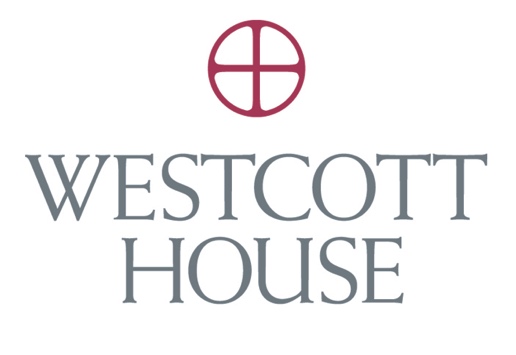 The information given will be processed for employment selection and statistical purposes. If you are successful, we will keep your application form.  If you are unsuccessful, we will destroy it no later than three months from our decision not to employ you. PERSONAL DETAILSEDUCATION/QUALIFICATIONS/TRAININGEMPLOYMENT HISTORY  EMPLOYMENT HISTORY (CONTINUED)ADDITIONAL INFORMATIONARRANGEMENTS FOR INTERVIEWCRIMINAL RECORDWORK REFERENCES Any processing of personal data by the College will be in accordance with the principles set out in the Data Protection Act.  Applications of unsuccessful candidates will be destroyed after three months.APPLICANT DECLARATION I confirm that the above information is complete and correct and that any untrue or misleading information will give my employer the right to terminate any employment contract offered.I agree that Westcott House reserves the right to require me to undergo a medical examination after offer of employment. (Should we require further information and wish to contact your doctor with a view to obtaining a medical report, the law requires us to inform you of our intention and to obtain your permission prior to contacting your doctor).  I agree that this information will be retained in my personnel file during employment and for up to six years thereafter and I understand that information will be processed in accordance with the Data Protection Act.I understand that if offered a position by the Company, my engagement will be subject to satisfactory references.Signed:Date:      APPLICATION FOR EMPLOYMENTPlease type or write in black inkPosition applied forForename(s)SurnameTitleCurrent Address:Post code:National Insurance Number:Home telephone:Mobile:Work telephone:May we use your work number to contact you?Yes           No E-mail address: Home telephone:Mobile:Work telephone:May we use your work number to contact you?Yes           No E-mail address: Current Address:Post code:National Insurance Number:Do you require a work permit/permission to work in the UK?                             Yes           No Are you an EU national?   Yes            No Do you require a work permit/permission to work in the UK?                             Yes           No Are you an EU national?   Yes            No Starting with the most recent, please give details of your education and training.  (Certificates may be required if you are called for interview).Starting with the most recent, please give details of your education and training.  (Certificates may be required if you are called for interview).Starting with the most recent, please give details of your education and training.  (Certificates may be required if you are called for interview).Starting with the most recent, please give details of your education and training.  (Certificates may be required if you are called for interview).School/College/University / Training Provider From[month/year]To[month/year]Qualifications gained with grade, if anyPlease give details of any professional body membership:Please give details of any professional body membership:Please give details of any professional body membership:Please give details of any professional body membership:Please give details of all positions held since completing your full time education, starting with your most recent position.  If you have no employment record please complete the separate section below.   Please continue on a separate sheet of paper if necessary.Please give details of all positions held since completing your full time education, starting with your most recent position.  If you have no employment record please complete the separate section below.   Please continue on a separate sheet of paper if necessary.Please give details of all positions held since completing your full time education, starting with your most recent position.  If you have no employment record please complete the separate section below.   Please continue on a separate sheet of paper if necessary.Please give details of all positions held since completing your full time education, starting with your most recent position.  If you have no employment record please complete the separate section below.   Please continue on a separate sheet of paper if necessary.Please give details of all positions held since completing your full time education, starting with your most recent position.  If you have no employment record please complete the separate section below.   Please continue on a separate sheet of paper if necessary.Please give details of all positions held since completing your full time education, starting with your most recent position.  If you have no employment record please complete the separate section below.   Please continue on a separate sheet of paper if necessary.From[month/year]To[month/ year]Employer’s name and addressPosition and key responsibilitiesSalary and any financial benefitsReason for leavingPeriods unaccounted for (e.g. unemployment, voluntary work, career breaks, travel).Periods unaccounted for (e.g. unemployment, voluntary work, career breaks, travel).Periods unaccounted for (e.g. unemployment, voluntary work, career breaks, travel).From[month/year]To[month/year]DetailsIs there any further information you would like to give in support of your application?  Use this section to show how you meet the requirements for the role.  You might include interests outside of work that are relevant.  Please continue on a separate sheet if necessary.When would you be able to take up a new appointment, if successful?Please specify any special arrangements you will need in order to attend interview.Please note any criminal convictions except those 'spent' under the Rehabilitation of Offenders Act 1974.  If none, please state.  In certain circumstances employment is dependent upon obtaining a satisfactory basic disclosure from the DBS (Disclosure and Barring Service).  We will tell you if this is necessary.Please note here the names, addresses, e mail addresses and telephone numbers of two people from whom Westcott House may obtain both character and work experience references.  Please explain their relationship to you.  One should normally be your most recent employer.  Please explain why this is not so, if applicable.Please note here the names, addresses, e mail addresses and telephone numbers of two people from whom Westcott House may obtain both character and work experience references.  Please explain their relationship to you.  One should normally be your most recent employer.  Please explain why this is not so, if applicable.Name      Name      Position and relationship to youPosition and relationship to youAddress
     Address
     Telephone number Telephone number      E-mail addressE-mail addressDo we have permission to contact this referee before the interview?  Yes       No Do we have permission to contact this referee before the interview?  Yes       No 